Як підготувати дитину до навчання в умовах НУШ?І. Що таке НУШ? Це Новий підхід до навчання дітей.Необхідно  звернути увагу на розвиток наступних  компетентностей: *Уміння логічно мислити; *Накопичувати людські цінності; *Розвивати власні погляди;* Вирішувати проблеми та поставленні задачі.Головне:- Соціалізація в суспільстві; -Навчання упродовж життя;- Підприємливість;-Емоційна рівновага.ІІ. Головні зв’язки у навчанні в умовах НУШшкола                  дитячий колектив                    батькиІІІ. Як провести домашню діагностику  готовності дитини до школи? На що звернути увагу?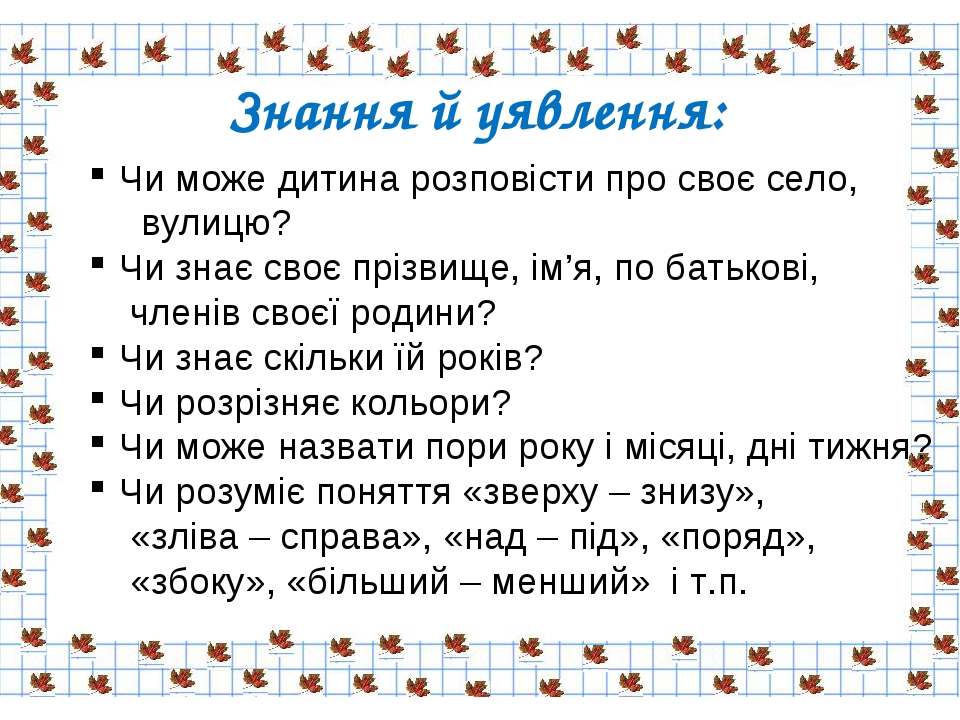 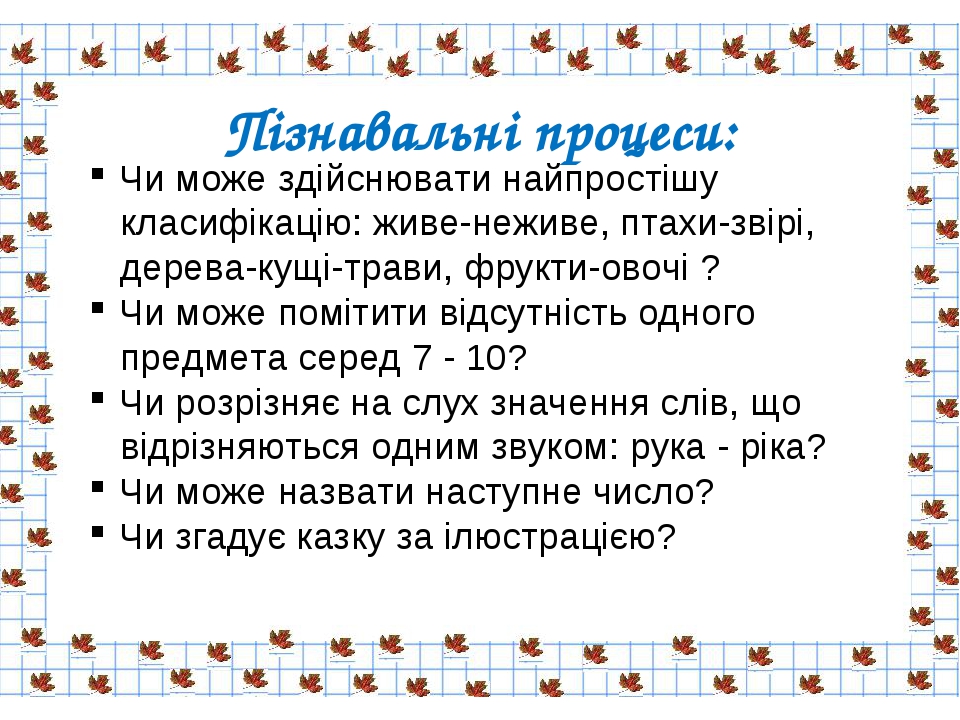 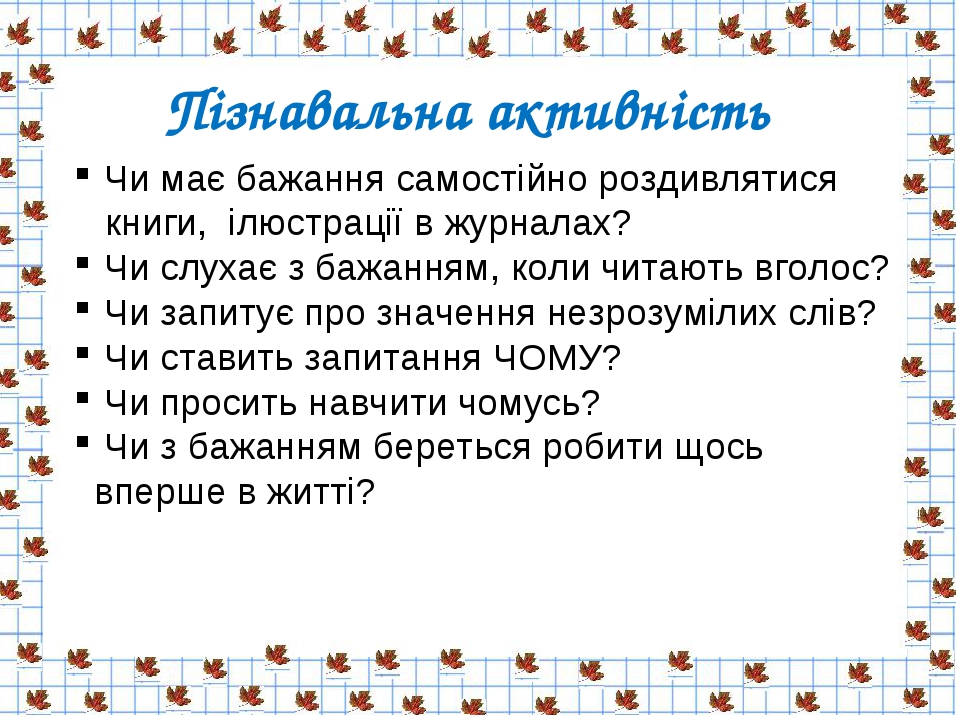 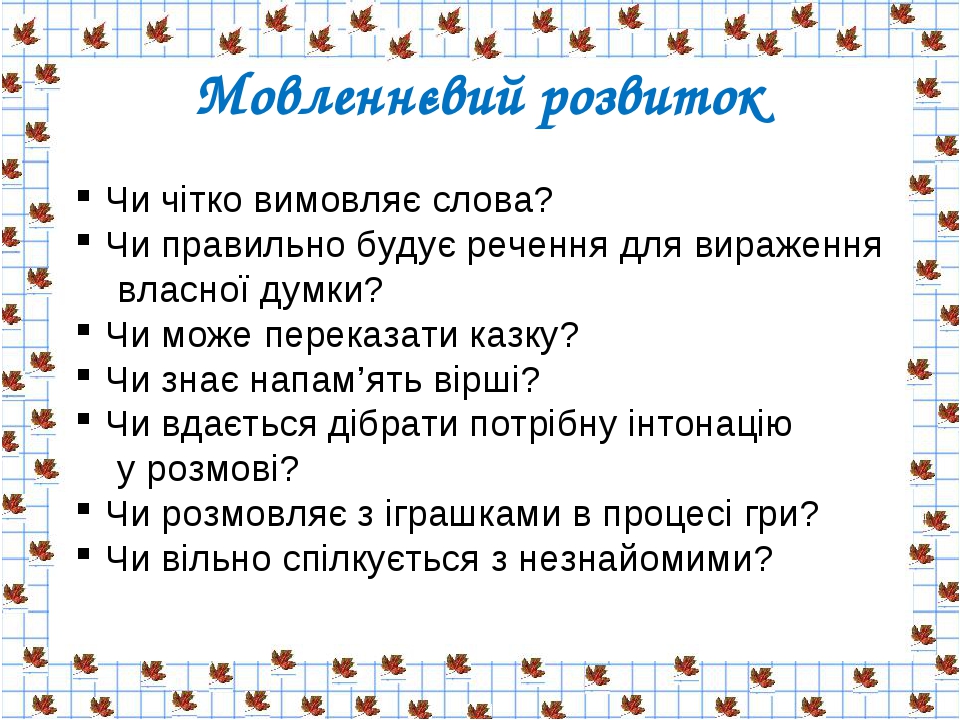 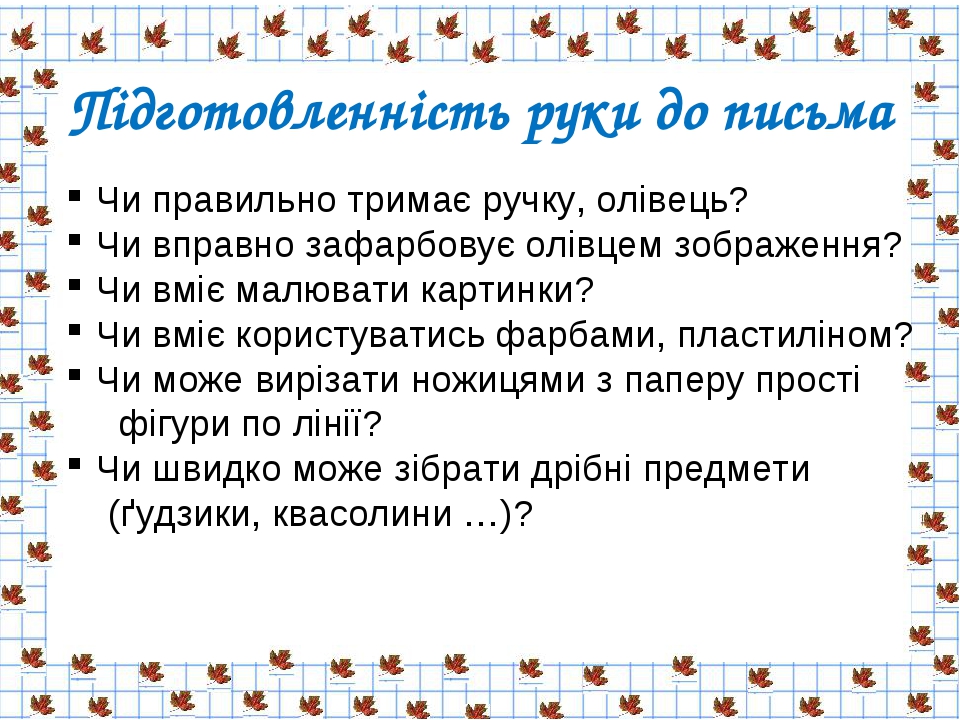 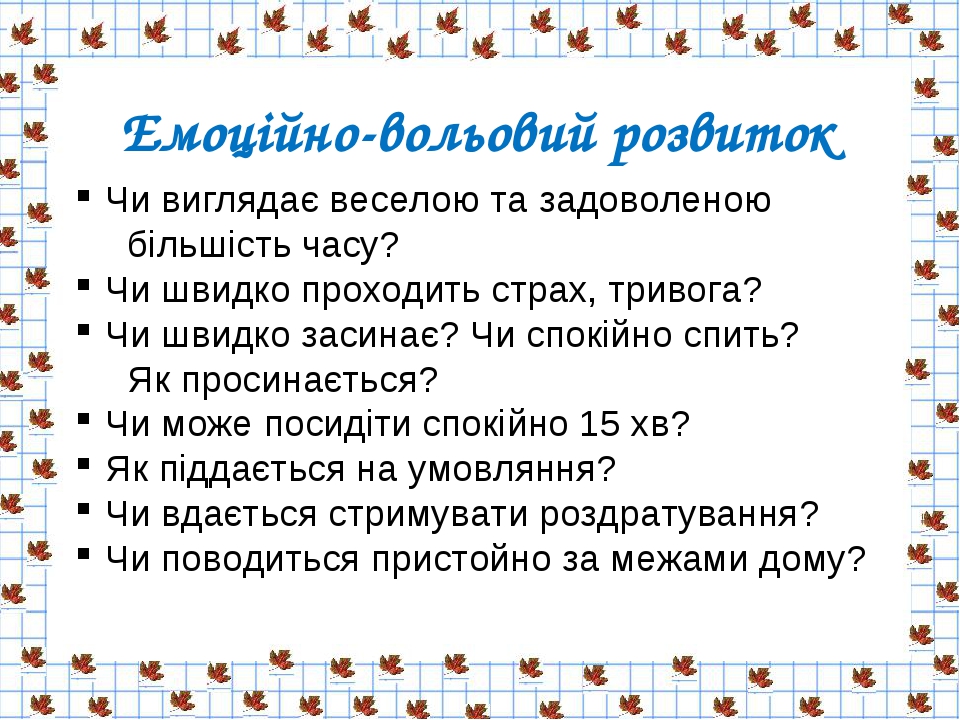 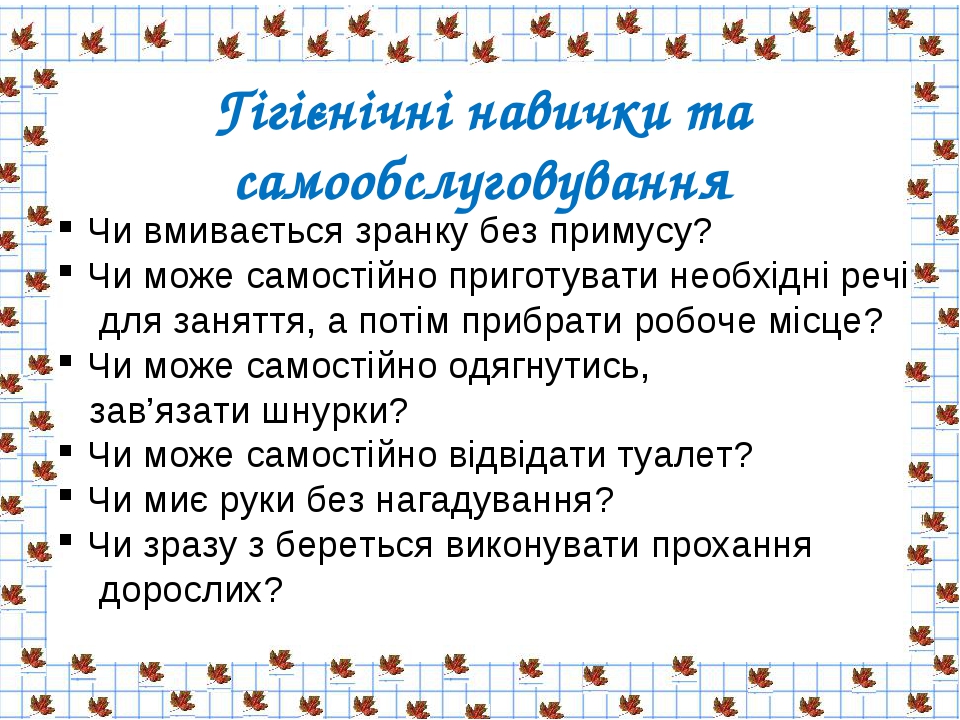 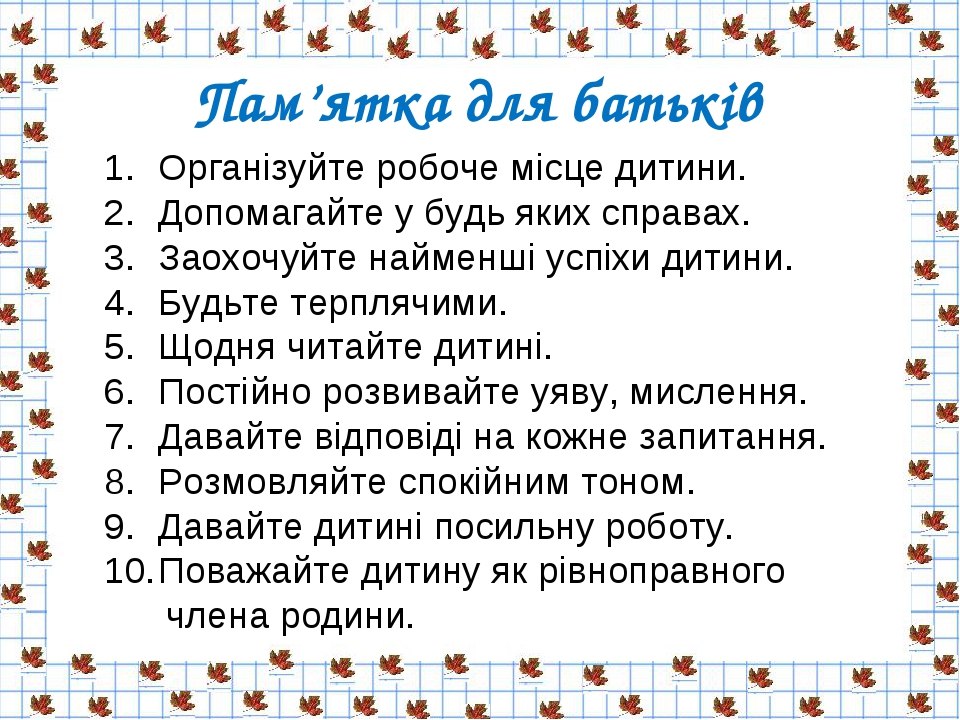 